Hoe kan ik de standaardprinter voor afdruk van de facturen instellen?	Kies voor [Afdrukken]Selecteer de correcte printerKlik op   om de instellingen te bewaren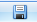 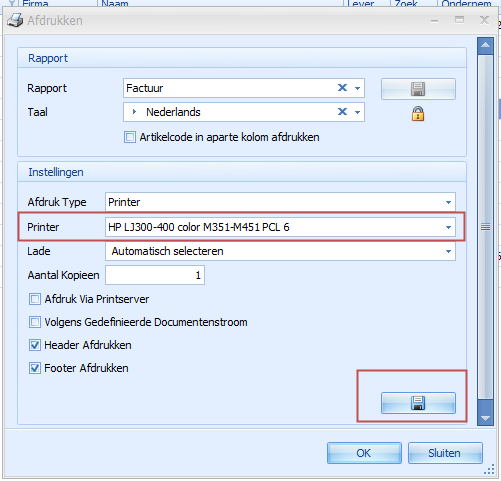 